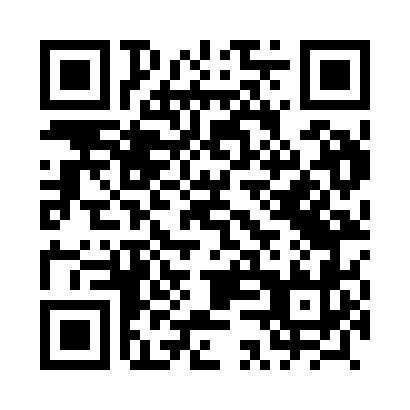 Prayer times for Sosnica, PolandWed 1 May 2024 - Fri 31 May 2024High Latitude Method: Angle Based RulePrayer Calculation Method: Muslim World LeagueAsar Calculation Method: HanafiPrayer times provided by https://www.salahtimes.comDateDayFajrSunriseDhuhrAsrMaghribIsha1Wed2:405:2012:526:028:2610:572Thu2:395:1812:526:038:2710:583Fri2:385:1612:526:048:2910:584Sat2:375:1412:526:058:3110:595Sun2:365:1212:526:068:3311:006Mon2:355:1012:526:078:3411:007Tue2:355:0812:526:088:3611:018Wed2:345:0612:526:098:3811:029Thu2:335:0512:526:108:4011:0310Fri2:325:0312:526:118:4111:0311Sat2:325:0112:526:128:4311:0412Sun2:314:5912:526:138:4511:0513Mon2:304:5812:526:148:4611:0614Tue2:304:5612:526:158:4811:0615Wed2:294:5412:526:168:5011:0716Thu2:284:5312:526:178:5111:0817Fri2:284:5112:526:188:5311:0818Sat2:274:5012:526:198:5411:0919Sun2:274:4812:526:208:5611:1020Mon2:264:4712:526:218:5811:1021Tue2:254:4512:526:228:5911:1122Wed2:254:4412:526:229:0111:1223Thu2:244:4312:526:239:0211:1324Fri2:244:4112:526:249:0311:1325Sat2:244:4012:526:259:0511:1426Sun2:234:3912:526:269:0611:1527Mon2:234:3812:526:269:0811:1528Tue2:224:3712:536:279:0911:1629Wed2:224:3612:536:289:1011:1630Thu2:224:3512:536:299:1111:1731Fri2:214:3412:536:299:1311:18